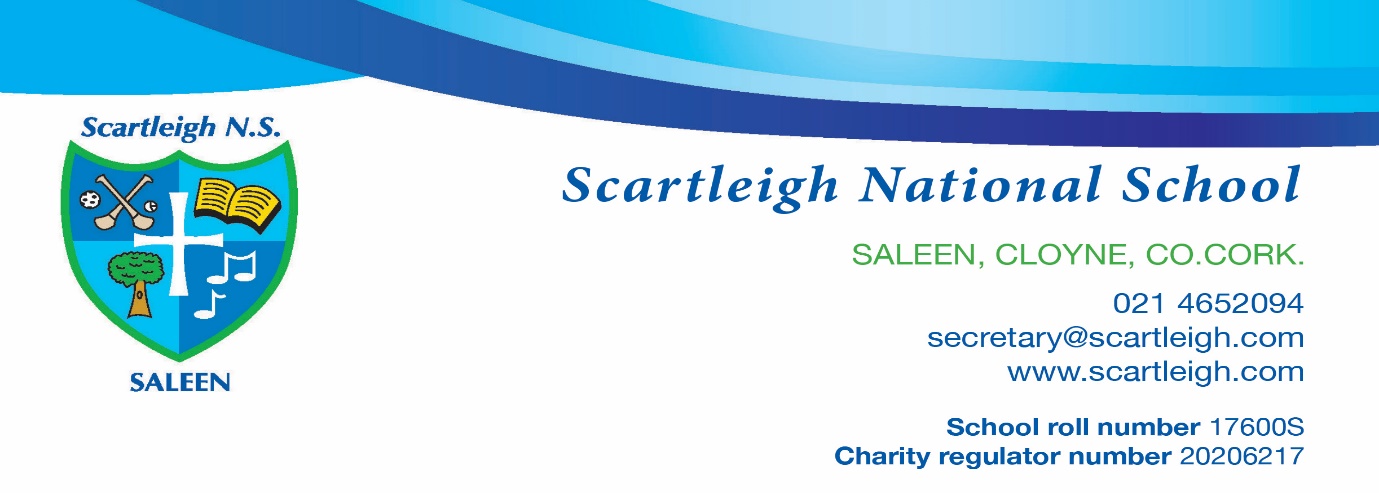 Scartleigh National SchoolCairde le Chéile ag FoghlaimMobile Phone and Electronic Device PolicyIntroductionThis policy was drawn up in response to technological advances, which have seen a significant increase in mobile phone hand held electronic devices amongst the school population over recent years.RationaleThe following procedures have been put in place to ensure minimal and safe usage of mobile phones and electronic devices in our school, due to the facts thatMobile phones, Tablets (iPads etc), Smart Watches, Game Boys/PSPs, MP3s/iPods etc. are intrusive and distracting in a school environment and can reduce constructive socialisation during break times.Strategies must be put in place to reduce the intrusiveness of unauthorised technology in a school situation.Mobile phones may be used to conduct bullying campaigns.Aims:It is our aim to:To lessen intrusions on and distractions to children’s learning during the school day.To ensure children have maximum opportunities to socialise positively during break times.To ensure that electronic devices in and owned by the school (iPads, computers etc.) are used under the instruction and supervision of staff only, and are used for educational and learning purposes.Relationship to School EthosThe use of mobile phones/smart watches and other electronic devices contravenes the provision of a safe and secure school environment and is not conducive to learning, a provision which is central to the mission statement and ethos of Scartleigh National School.Guidelines and Procedures for ChildrenThe following are the guidelines for mobile phone/smart watches/electronic devices usage in the school:Children are not allowed to use mobile phones, smart watches or their own personal electronic games or devices during school hours and or at school events.Pupils are not allowed to bring mobile phones, smart watches or electronic devices into school.In exceptional circumstances, when a mobile device is required after school pupils should hand their mobile and/or device to the class teacher/ Principal for safe keeping. It will be kept in a locked drawer/ filing cabinet throughout the school day. The device should be powered off and may be collected at the end of the school day.Liability for any loss, damage or theft of any device is NOT under any circumstance the responsibility of the staff or Board of Management.Children who need to contact home during school hours may do so through the school secretary or class teacher (using the school landline phone / school mobile phone).Use of mobile phones/smart watches/electronic devices are not permitted  during after school activities such as Homework Club etc.Any pupil who brings a mobile phone/smart watch or electronic device to school, and does not hand it to the teacher / school principal risks having it confiscated and not returned until a Parent/Guardian collects it.The use of School owned electronic devices (iPads/ laptops etc.) is strictly under the supervision of staff and in line with our Data Protection Policy and Acceptable Usage Policy.Additionally, the school staff and Board of Management will ensure regular educational talks by experts for pupils, parents and staff to endeavour to keep pupils and parents educated on any risks associated with mobile phones, tablets or internet enabled devices – such as cyber bullying, social media security and content. (See Digital Learning Plan)Guidelines and procedures for StaffClassroom supervision is organised (where possible) if a class teacher has to contact other professionals or outside agencies in relation to a particular child. This contact is then made using the school landline or classroom phone.The organisation of school events such as sporting games, events etc. should be organised on the school landline, but calls relating to such school business may also be received and made on teachers personal phones during the school day.The Principal may have his/her mobile phone turned on at all times when in classrooms, so that they are contactable by the office / staff (in case of emergency) at all times.Staff personal mobiles may also be used to contact the Principal / office in the case of an emergency in the classroom / yard etc.Staff personal calls and texts are ordinarily confined to break times (but should be avoided if possible while on yard duty).All staff should have their phones on silent during class time.It is acknowledged that teachers and SNAs may need to be contactable by their family / their children’s school etc. during the day, so phones may be left in view (while on silent) throughout the school day. Staff personal calls on their mobile phones may be answered in cases of such emergencies.Implementation, Review and CommunicationThis policy will be reviewed annually or as soon as practicable after there has been a material change in any matter to which this statement refers.This policy was adopted by the Board of Management on _________________.Signed: ___________________		Signed: ________________________Chairperson of Board of Management 		Principal/Secretary to the B of M	Date:     ________________ 			Date:    __________________This policy was reviewed by the Board of Management on   __________.Signed: ______________________	Signed: ______________________Chairperson of the BOM			Principal/Secretary of the BOMDate: ____________________		Date: ___________________This policy was reviewed by the Board of Management on   __________.Signed: ______________________	Signed: ______________________Chairperson of the BOM			Principal/Secretary of the BOMDate: ____________________		Date: ___________________